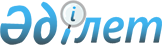 О внесении изменения и дополнения в постановление Правительства Республики Казахстан от 24 октября 2000 года N 1587Постановление Правительства Республики Казахстан от 25 мая 2001 года N 716     Правительство Республики Казахстан постановляет:     1. Внести в постановление Правительства Республики Казахстан от 24 октября 2000 года N 1587  P001587_  "О перечне объектов государственной собственности, не подлежащих приватизации" (САПП Республики Казахстан, 2000 г., N 43, ст. 513) следующие изменение и дополнение:     в приложении 2 к указанному постановлению:     строку, порядковый номер 6, исключить;     дополнить строкой, порядковый номер 25, следующего содержания:     "25. ОАО "КаздорНИИ" (г. Алматы) 90 %".     2. Настоящее постановление вступает в силу со дня подписания.     Премьер-Министр     Республики Казахстан       (Специалисты: Мартина Н.А.,                   Абрамова Т.М.)
					© 2012. РГП на ПХВ «Институт законодательства и правовой информации Республики Казахстан» Министерства юстиции Республики Казахстан
				